Приложение 1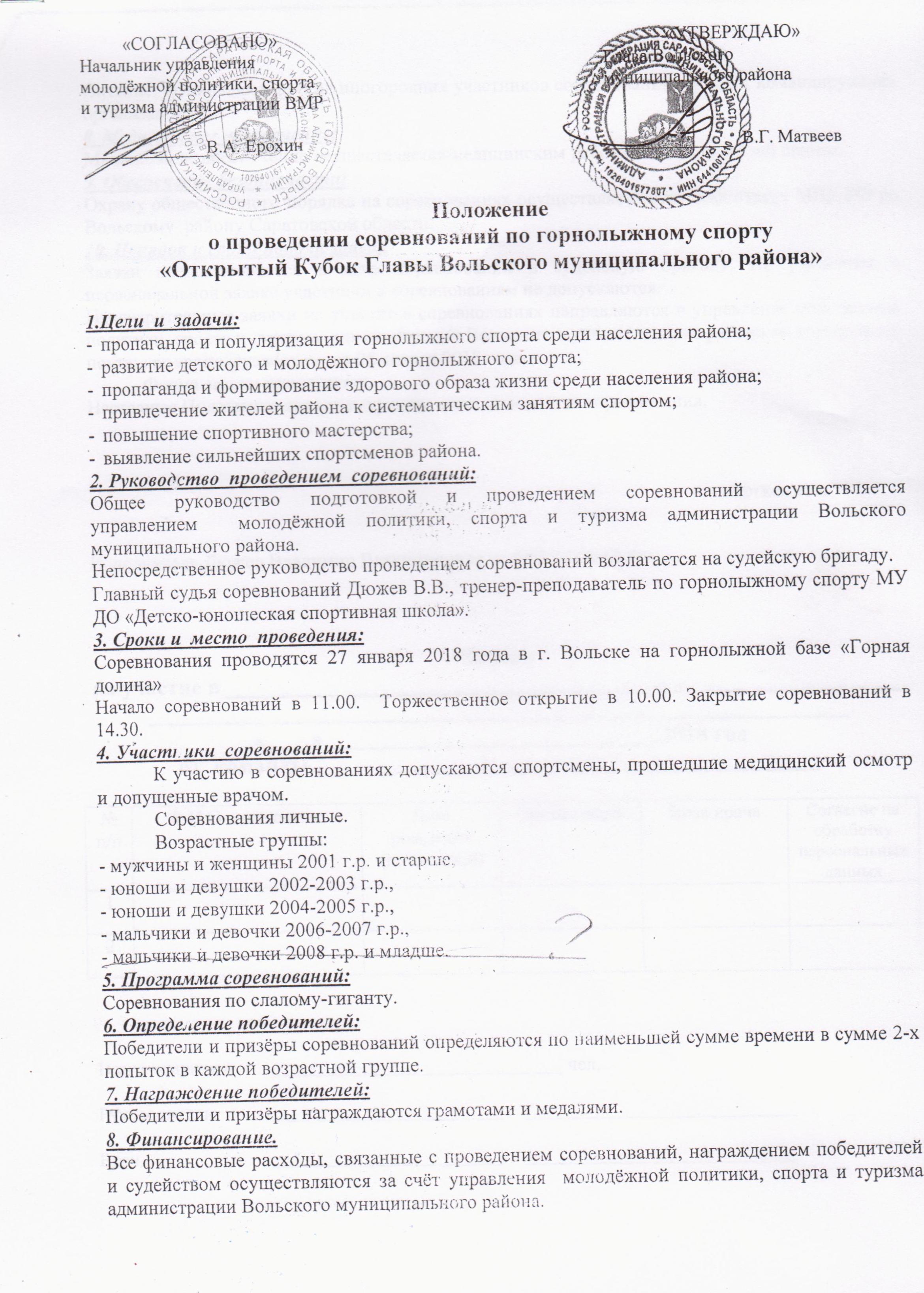 1. Цели и задачи- пропаганда и популяризация горнолыжного спорта среди населения района;- развитие детского и молодежного горнолыжного спорта;- пропаганда и формирование здорового образа жизни среди населения района;- привлечение жителей района к систематическим занятиям спортом;- повышение спортивного мастерства;- выявление сильнейших спортсменов района.2. Руководство проведением соревнований:Общее руководство подготовкой и проведением соревнований осуществляется управлением молодежной политики, спорта и туризма администрации Вольского муниципального района.Непосредственное руководство проведением соревнований возлагается на судейскую бригаду.Главный судья соревнований – Дюжев В.В., тренер по горнолыжному спорту МУ «Спортивная школа» Вольского муниципального района.3. Сроки и место проведения:Соревнования проводятся 27 января 2018 года в г. Вольске на горнолыжной базе «Горная долина».Начало соревнований в 10.00. Торжественное открытие в 12.00. Закрытие соревнований в 14.00.4. Участники соревнований:К участию в соревнованиях допускаются спортсмены, прошедшие медицинский осмотр и допущенные врачом.Соревнования личные.Возрастные группы:- мужчины и женщины 2001 г.р. и старше,- юноши и девушки 2002-2003 г.р.,- юноши и девушки 2004-2005 г.р.,- мальчики и девочки 2006-2008 г.р. и младше.5. Программа соревнований:Соревнования по слалому-гиганту.6. Определение победителей:Победители и призеры определяются по наименьшей сумме времени в сумме двух попыток в каждой возрастной группе.7. Награждение победителей:Победители и призеры награждаются кубками, грамотами и медалями.8. Финансирование:Все финансовые расходы, связанные с проведением соревнований, награждением победителей и судейством осуществляются за счет управления молодежной политики, спорта и туризма администрации Вольского муниципального района.Питание, проживание, проезд иногородних участников соревнований – за счёт командирующих организаций8. Медицинское обеспечение:Медицинское обеспечение осуществляется медицинским работником спортивной школы.9. Обеспечение безопасности:Охрану общественного порядка на соревнованиях осуществляет сотрудник отдела МВД РФ по Вольскому  району Саратовской области. 10. Порядок и сроки подачи заявокЗаявки предоставляются в день соревнований в судейскую бригаду. Не указанные в первоначальной заявке участники к соревнованиям не допускаются.Предварительные заявки на участие в соревнованиях направляются в управление молодежной политики, спорта и туризма  администрации Вольского муниципального района по электронной почте: upr-sporta@yandex.ru  до 25 января 2018 года.Форма заявки прилагается.Настоящее Положение является официальным вызовом на соревнования.ОргкомитетИсполнитель Дюжев Владимир Владимирович, т. 8-927-150-35-52Заявкана участие в																								«	» 						2018 годот  команды 									Всего допущено 						 чел.Руководитель 											Врач 												№ п/пФ.И.О. полностьюДата рождения (полностью)ОрганизацияВиза врачаСогласие на обработку персональных данных12